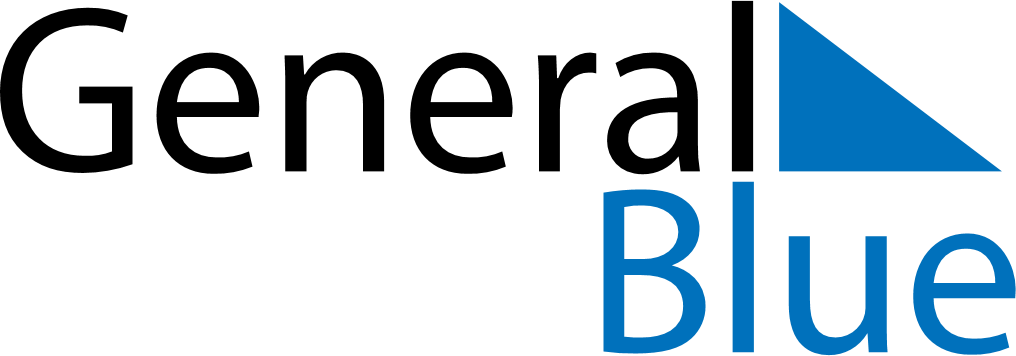 January 2024January 2024January 2024January 2024January 2024January 2024Peel, Isle of ManPeel, Isle of ManPeel, Isle of ManPeel, Isle of ManPeel, Isle of ManPeel, Isle of ManSunday Monday Tuesday Wednesday Thursday Friday Saturday 1 2 3 4 5 6 Sunrise: 8:39 AM Sunset: 4:04 PM Daylight: 7 hours and 25 minutes. Sunrise: 8:38 AM Sunset: 4:05 PM Daylight: 7 hours and 26 minutes. Sunrise: 8:38 AM Sunset: 4:06 PM Daylight: 7 hours and 28 minutes. Sunrise: 8:38 AM Sunset: 4:08 PM Daylight: 7 hours and 29 minutes. Sunrise: 8:38 AM Sunset: 4:09 PM Daylight: 7 hours and 31 minutes. Sunrise: 8:37 AM Sunset: 4:10 PM Daylight: 7 hours and 33 minutes. 7 8 9 10 11 12 13 Sunrise: 8:37 AM Sunset: 4:12 PM Daylight: 7 hours and 34 minutes. Sunrise: 8:36 AM Sunset: 4:13 PM Daylight: 7 hours and 36 minutes. Sunrise: 8:36 AM Sunset: 4:14 PM Daylight: 7 hours and 38 minutes. Sunrise: 8:35 AM Sunset: 4:16 PM Daylight: 7 hours and 40 minutes. Sunrise: 8:34 AM Sunset: 4:17 PM Daylight: 7 hours and 43 minutes. Sunrise: 8:33 AM Sunset: 4:19 PM Daylight: 7 hours and 45 minutes. Sunrise: 8:33 AM Sunset: 4:21 PM Daylight: 7 hours and 47 minutes. 14 15 16 17 18 19 20 Sunrise: 8:32 AM Sunset: 4:22 PM Daylight: 7 hours and 50 minutes. Sunrise: 8:31 AM Sunset: 4:24 PM Daylight: 7 hours and 53 minutes. Sunrise: 8:30 AM Sunset: 4:26 PM Daylight: 7 hours and 55 minutes. Sunrise: 8:29 AM Sunset: 4:27 PM Daylight: 7 hours and 58 minutes. Sunrise: 8:28 AM Sunset: 4:29 PM Daylight: 8 hours and 1 minute. Sunrise: 8:27 AM Sunset: 4:31 PM Daylight: 8 hours and 4 minutes. Sunrise: 8:25 AM Sunset: 4:33 PM Daylight: 8 hours and 7 minutes. 21 22 23 24 25 26 27 Sunrise: 8:24 AM Sunset: 4:34 PM Daylight: 8 hours and 10 minutes. Sunrise: 8:23 AM Sunset: 4:36 PM Daylight: 8 hours and 13 minutes. Sunrise: 8:21 AM Sunset: 4:38 PM Daylight: 8 hours and 16 minutes. Sunrise: 8:20 AM Sunset: 4:40 PM Daylight: 8 hours and 20 minutes. Sunrise: 8:19 AM Sunset: 4:42 PM Daylight: 8 hours and 23 minutes. Sunrise: 8:17 AM Sunset: 4:44 PM Daylight: 8 hours and 26 minutes. Sunrise: 8:16 AM Sunset: 4:46 PM Daylight: 8 hours and 30 minutes. 28 29 30 31 Sunrise: 8:14 AM Sunset: 4:48 PM Daylight: 8 hours and 33 minutes. Sunrise: 8:13 AM Sunset: 4:50 PM Daylight: 8 hours and 37 minutes. Sunrise: 8:11 AM Sunset: 4:52 PM Daylight: 8 hours and 40 minutes. Sunrise: 8:09 AM Sunset: 4:54 PM Daylight: 8 hours and 44 minutes. 